Ateliers individuels de manipulation G.S.Période 1AtelierMatérielConsigneObjectifsMathématiquesMathématiquesMathématiquesMathématiquesMathématiques1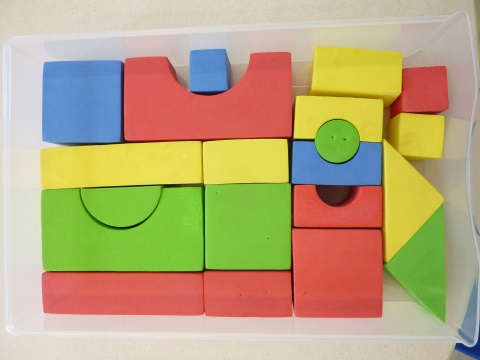 Formes en mousseConstruction libreConstruire la plus haute tour possibleRéaliser une construction équilibréeManipuler des formes2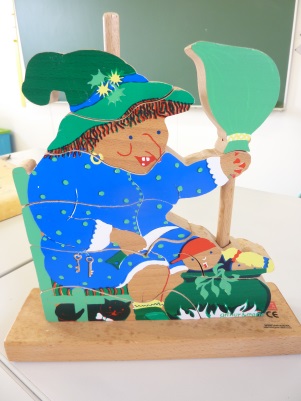 Puzzle vertical  sorcièreReconstituer le puzzle Reconstituer un puzzle sur tigesSuivre une orientation de gauche à droite3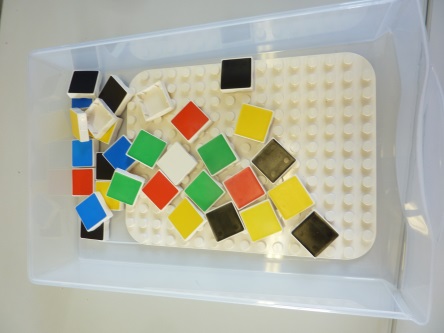 -plaque avec « picots »-carrés d’une couleur-fiche modèle simpleConstruction libreManipuler des formesRéaliser un algorithmeRéaliser un pavage4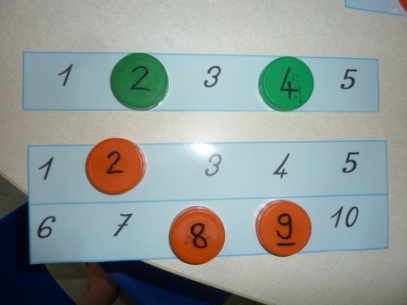 -bandes à compter à trous de 1 à 5/10-bouchons numérotésRetrouve et place les nombres manquantsReconnaître les nombresOrdonner les nombres5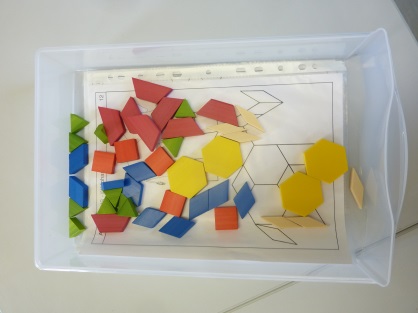 -Mosaïque Attrimat-fiches modèles avec formes visiblesReproduire le modèle en plaçant les formes sur la ficheReproduire une disposition d’après un modèle6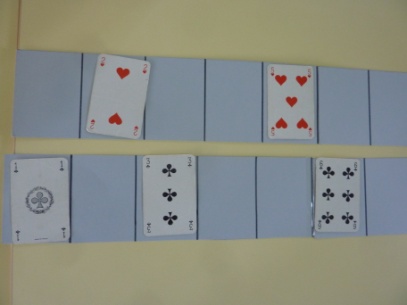 -bande de 10 cases vides-cartes à jouer de 1 à 10Pioche une carte au hasard et replace-là au bon endroit sur la bande à compter.Reconnaître et ordonner les nombres de 1 à 10Connaître le nombre qui précède/qui suit un nombre7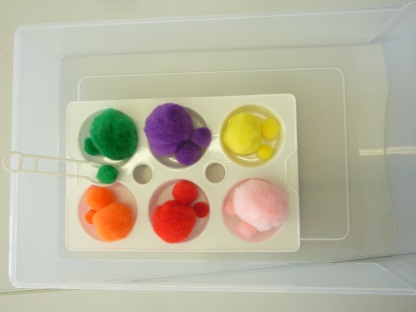 -plaque avec 6 alvéoles-pompons en mousses de 6 couleurs et 3 tailles-pinceTrouver une manière de trier les pomponsTrier des formes selon leur couleurTrier des formes selon leur taille8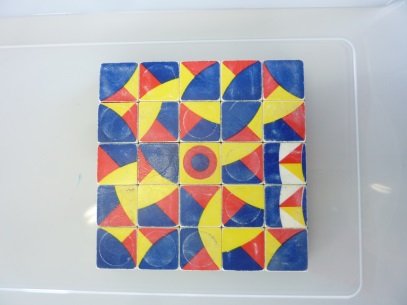 -jeu mosaïqueManipulation libreDécouvrir les pavagesDécouvrir toutes les faces du cube9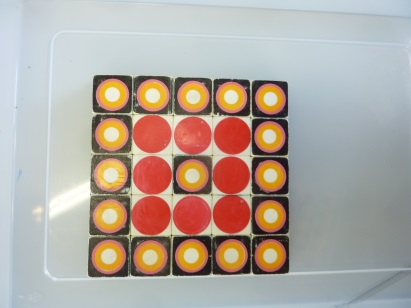 -jeu mosaïqueManipulation libreDécouvrir les pavagesUtiliser toutes les faces du cube10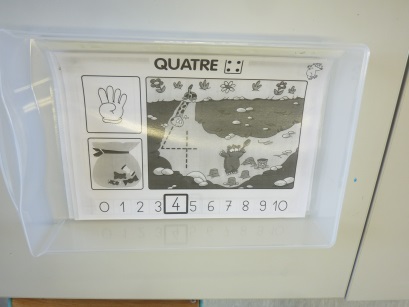 fiches écriture des chiffresEcrire les chiffres en suivant le tracé en pointillésEcrire les chiffres avec un modèle en respectant le sens du tracé11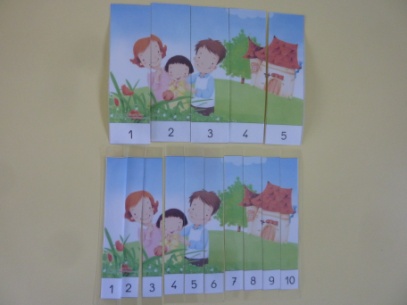 -puzzles numérotés de 1 à 5 ou 10Remets les morceaux dans l’ordre pour découvrir le dessinOrdonner les nombres de 1 à 1012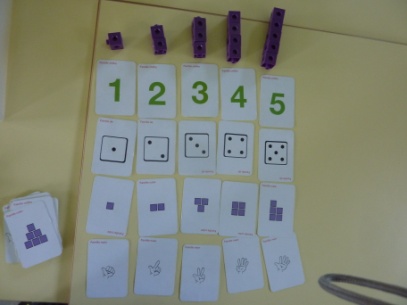 -bâtonnets-cartes chiffres-cartes constellations-cartes doigtsPlace les cartes nombres dans l’ordre puis place les autres sous le bon nombre-Ordonner les nombres de 1 à 10-Associer différentes représentations des nombres 13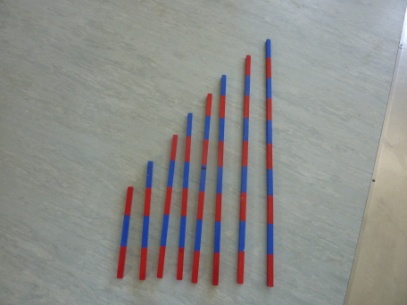 -barres numériques de 1 à 10-cartes nombres de 1 à 10-Dénombrer jusqu’à 10-Ordonner les nombres de 1 à 10
-Prendre conscience qu’un nombre forme une unité14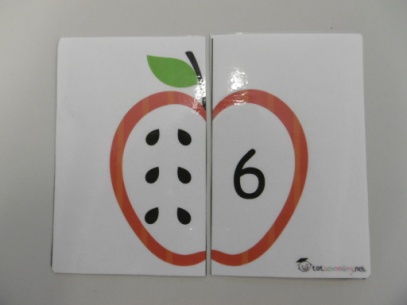 -Associer une quantité à un chiffre-Reconnaître l’écriture chiffrée des nombres15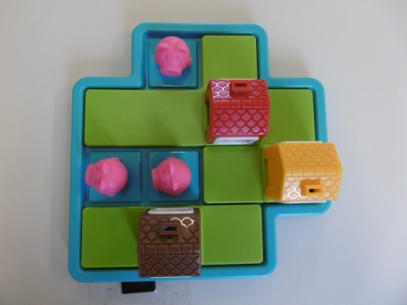 -Se repérer dans l’espace-Orienter des formes dans l’espaceMotricité fineMotricité fineMotricité fineMotricité fineMotricité fine16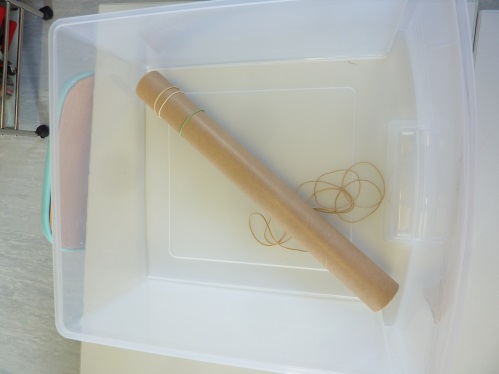 -rouleau en carton épais-élastiques en caoutchouc, chouchous pour cheveuxPlacer les élastiques autour du rouleau avec une mainDévelopper sa motricité fine17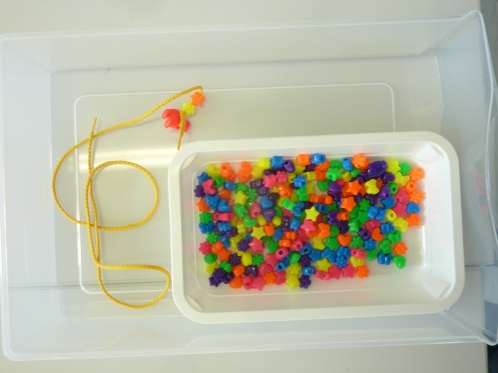 -fil (type lacet)-perles moyennesEnfiler les perles librement ou en choisissant un rythmeDévelopper la motricité pouce index18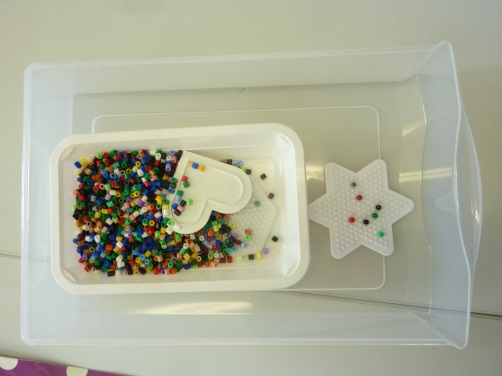 -plaques pour perles-perles à repasserPlacer les perles sur les plaquesDévelopper la motricité pouce indexDévelopper la précision du geste19Ecriture prénomEcrire son prénom en cursive avec ou sans modèle en traçant les les lettres dans le bon sens20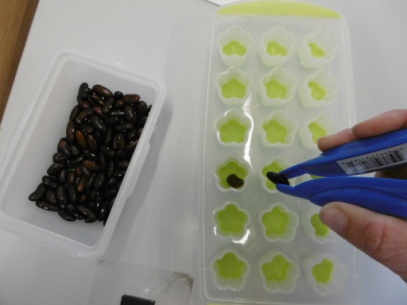 -bac à glaçon/à peinture-pince-grainesPlacer un marron dans chaque alvéoleDévelopper la motricité pouce index21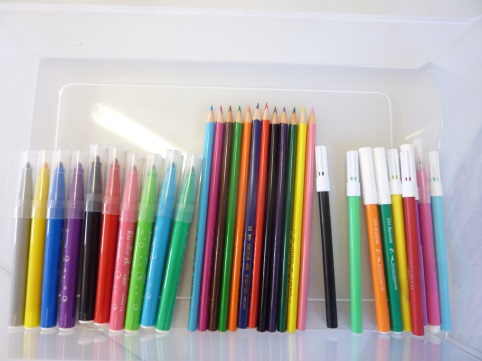 -feutres-feutres fins-crayons de couleursRéaliser un dessin libre sur son cahierUtiliser différents  outils22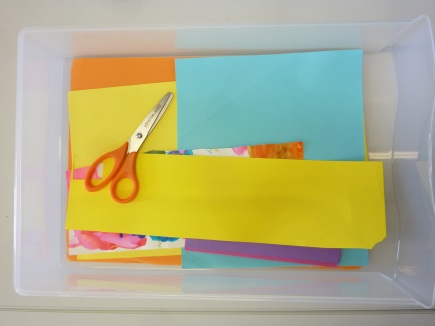 -chutes de feuilles (de différentes épaisseurs)-une paire de ciseauDécouper librement puis utiliser les morceaux découpés dans son cahier de dessinApprendre à découper23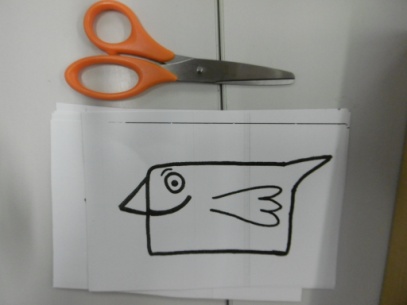 24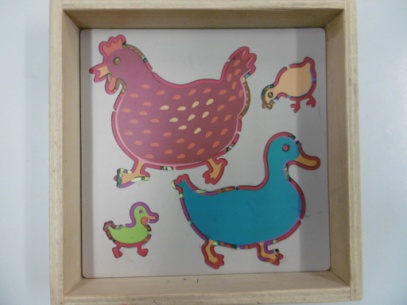 25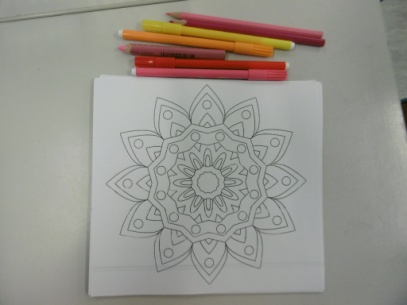 26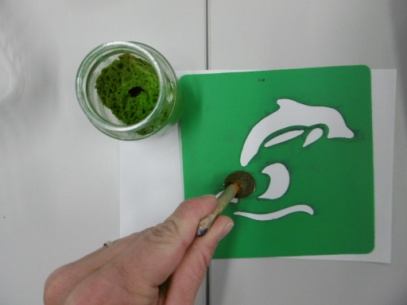 Découvrir l’écritDécouvrir l’écritDécouvrir l’écritDécouvrir l’écritDécouvrir l’écrit27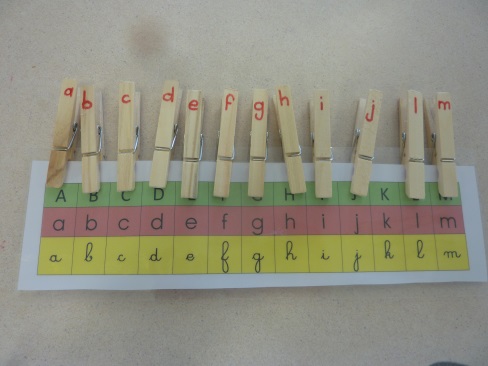 -fiches alphabets modèles-pinces avec lettres en cursives d’un côté, lettres en script (d’une autre couleur) de l’autre côté-Replacer les pinces sur la bonne lettre à l’aide du modèleReconnaître les lettres de l’alphabetAssocier les différents types d’écritures28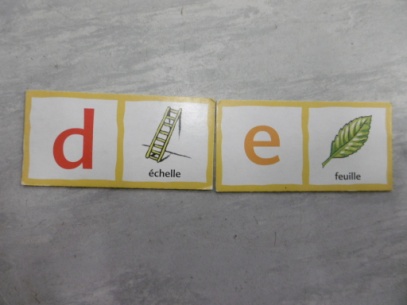 29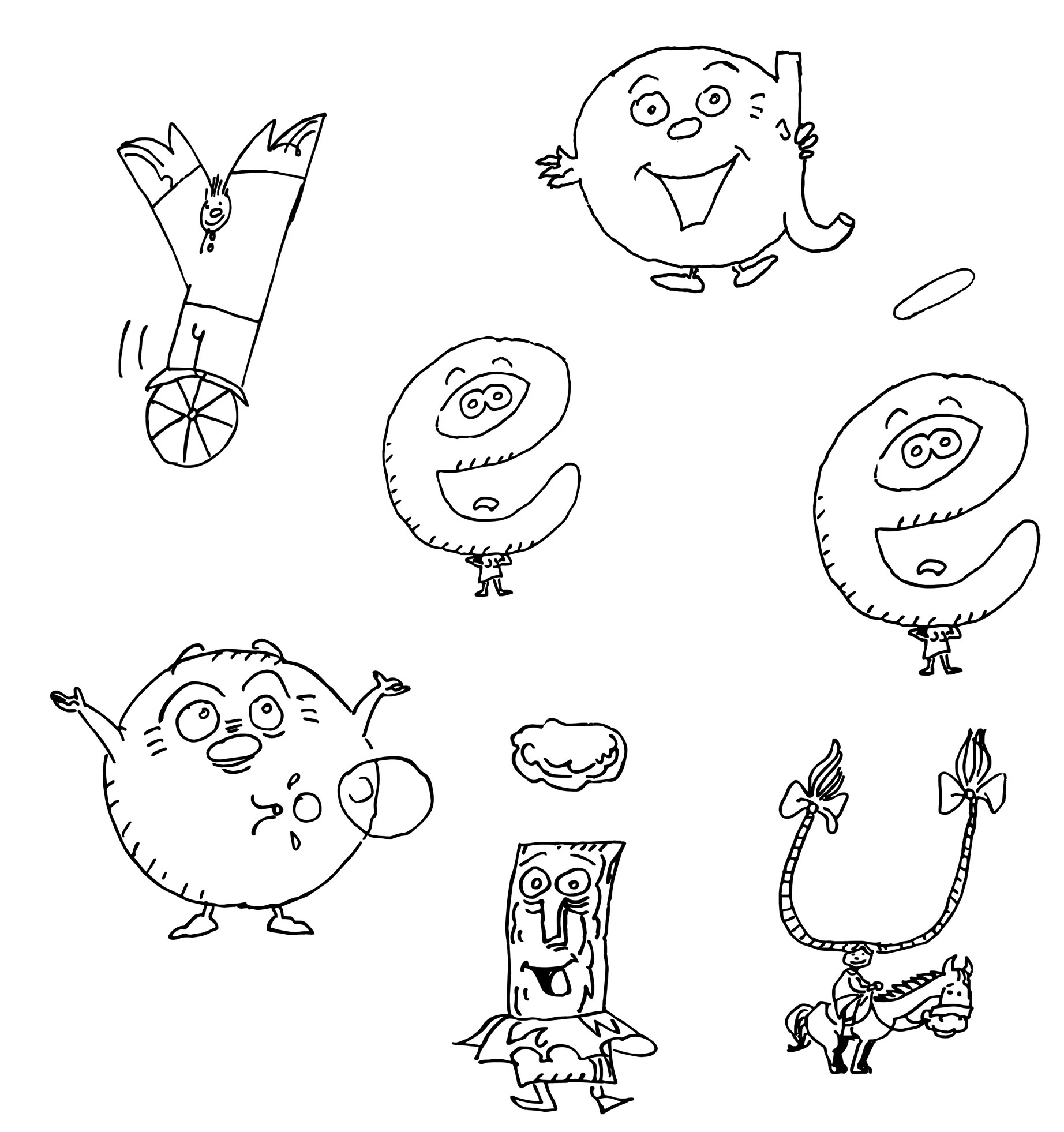 30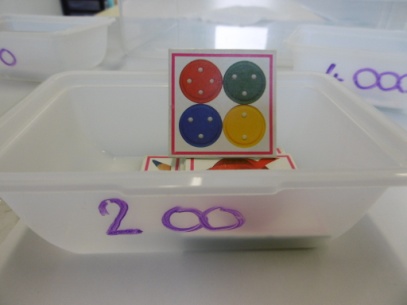 31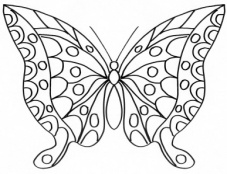 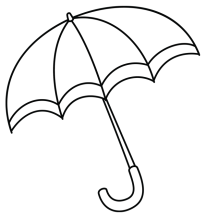 Affiner ses sensAffiner ses sensAffiner ses sensAffiner ses sensAffiner ses sens32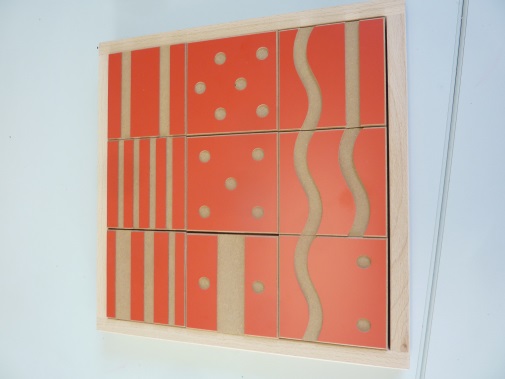 -plaques à toucher-sac en tissu opaqueJuste en touchant, retrouver les deux plaques avec le même motifDévelopper le sens du toucher33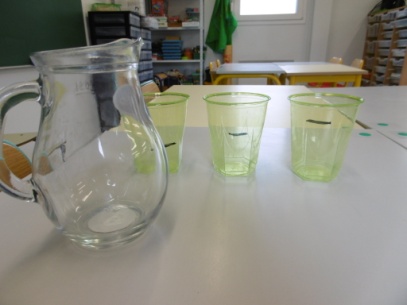 34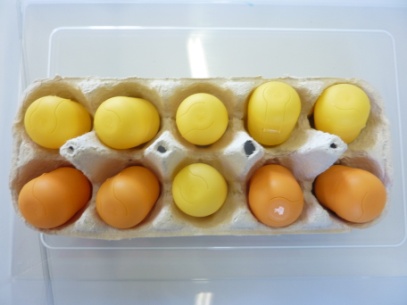 35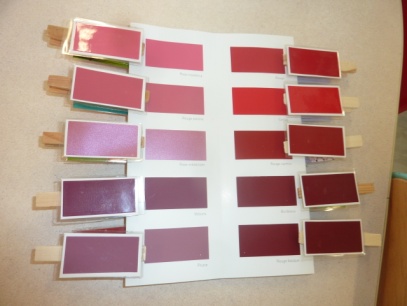 36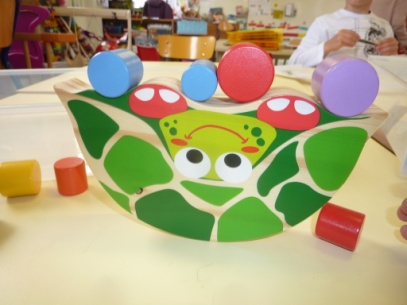 